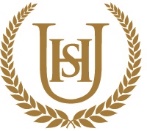 Please email this form to office@uhs.org.uk or send it to the schools’ postal address.Full nameHome addressYour contact numberEmail addressSUBJECTSUBJECT